2.1.a melléklet Odútípusok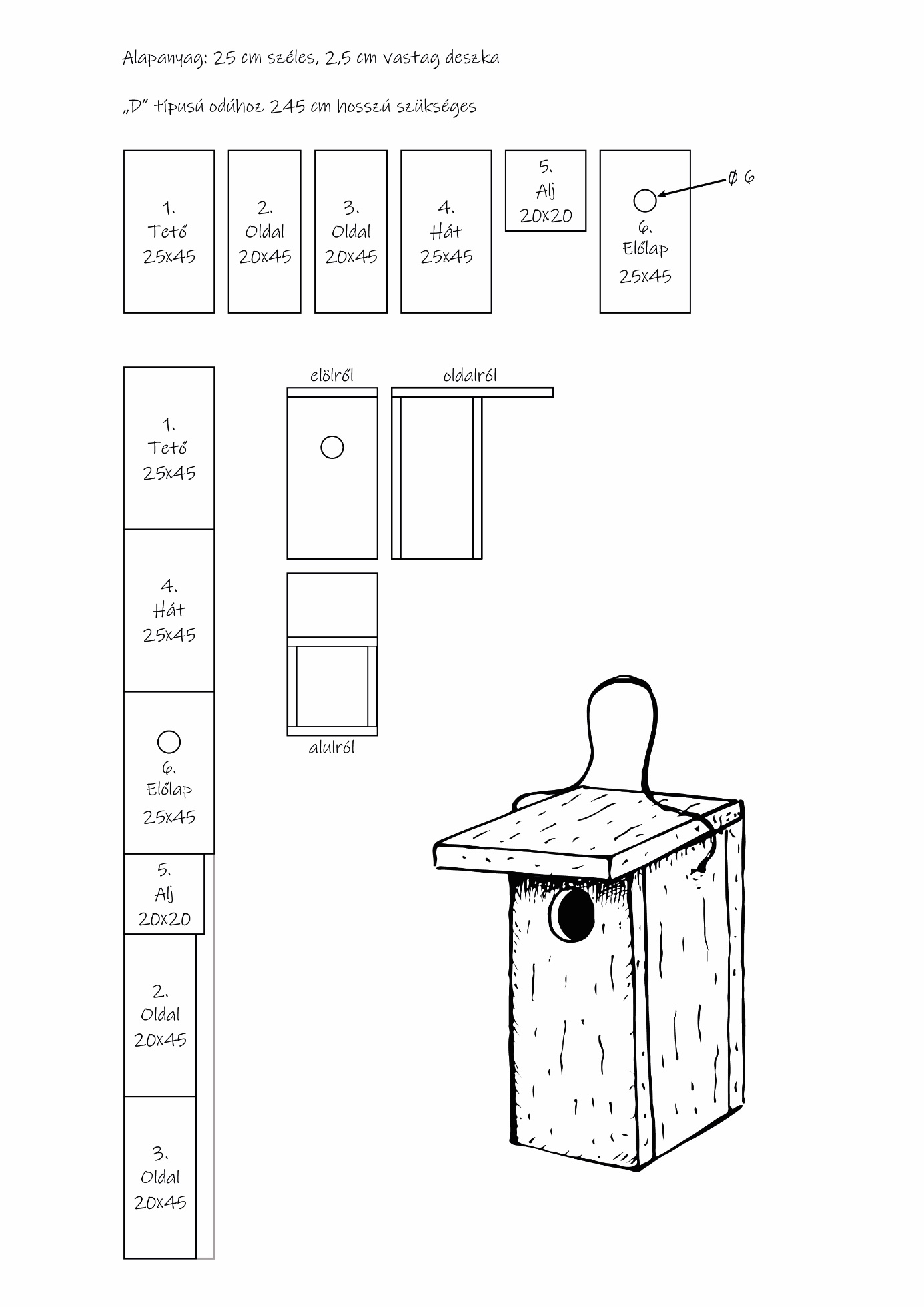 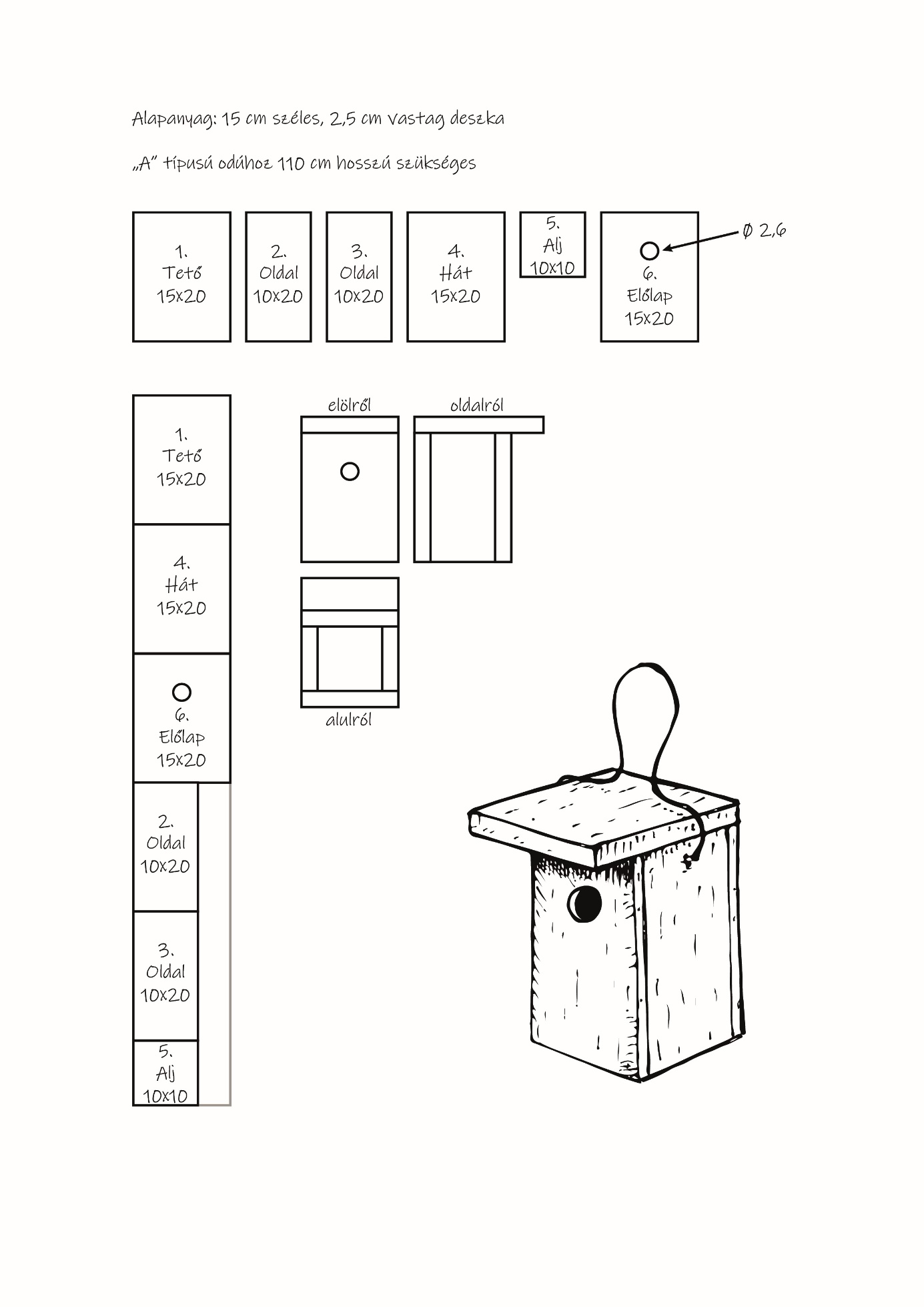 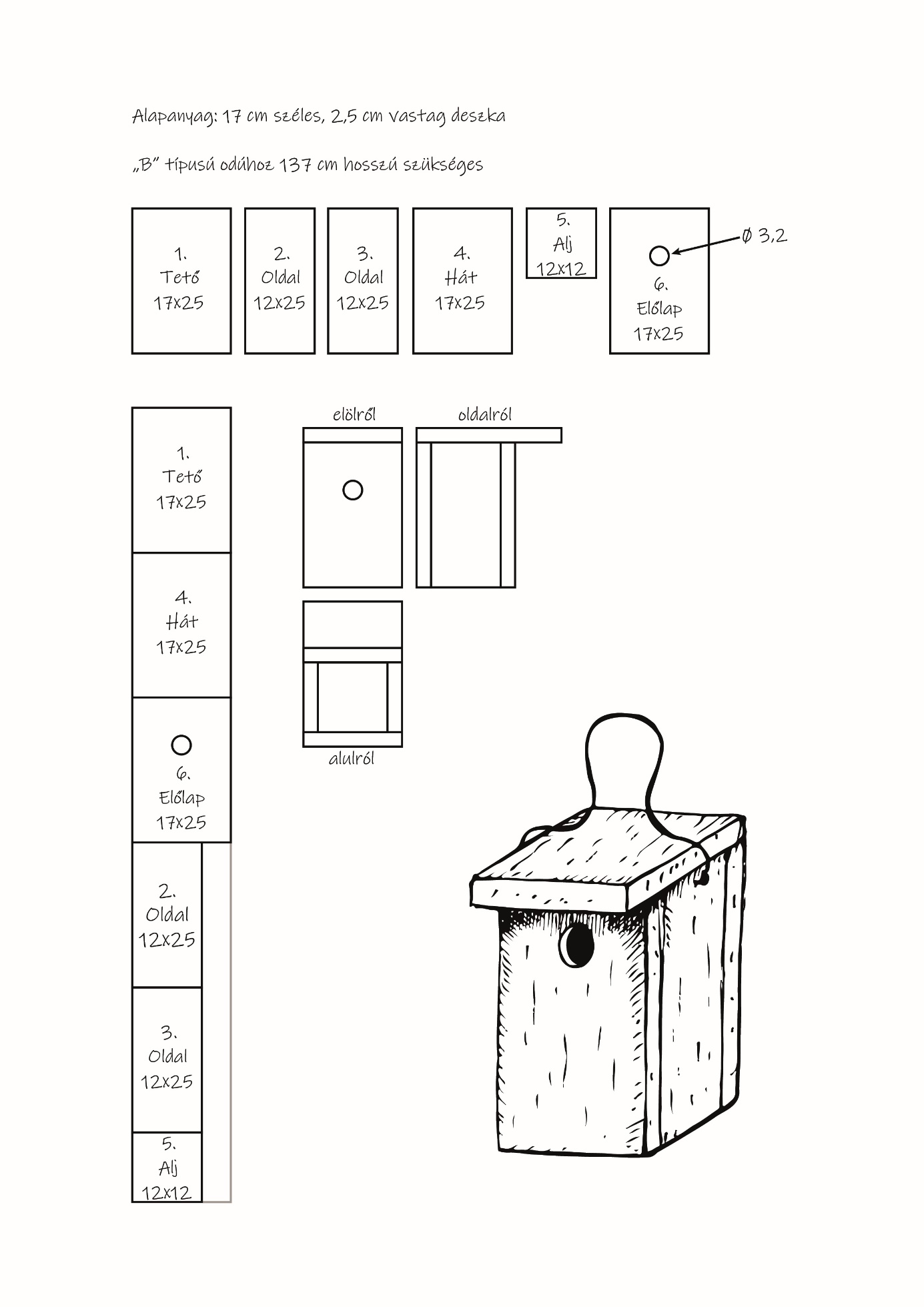 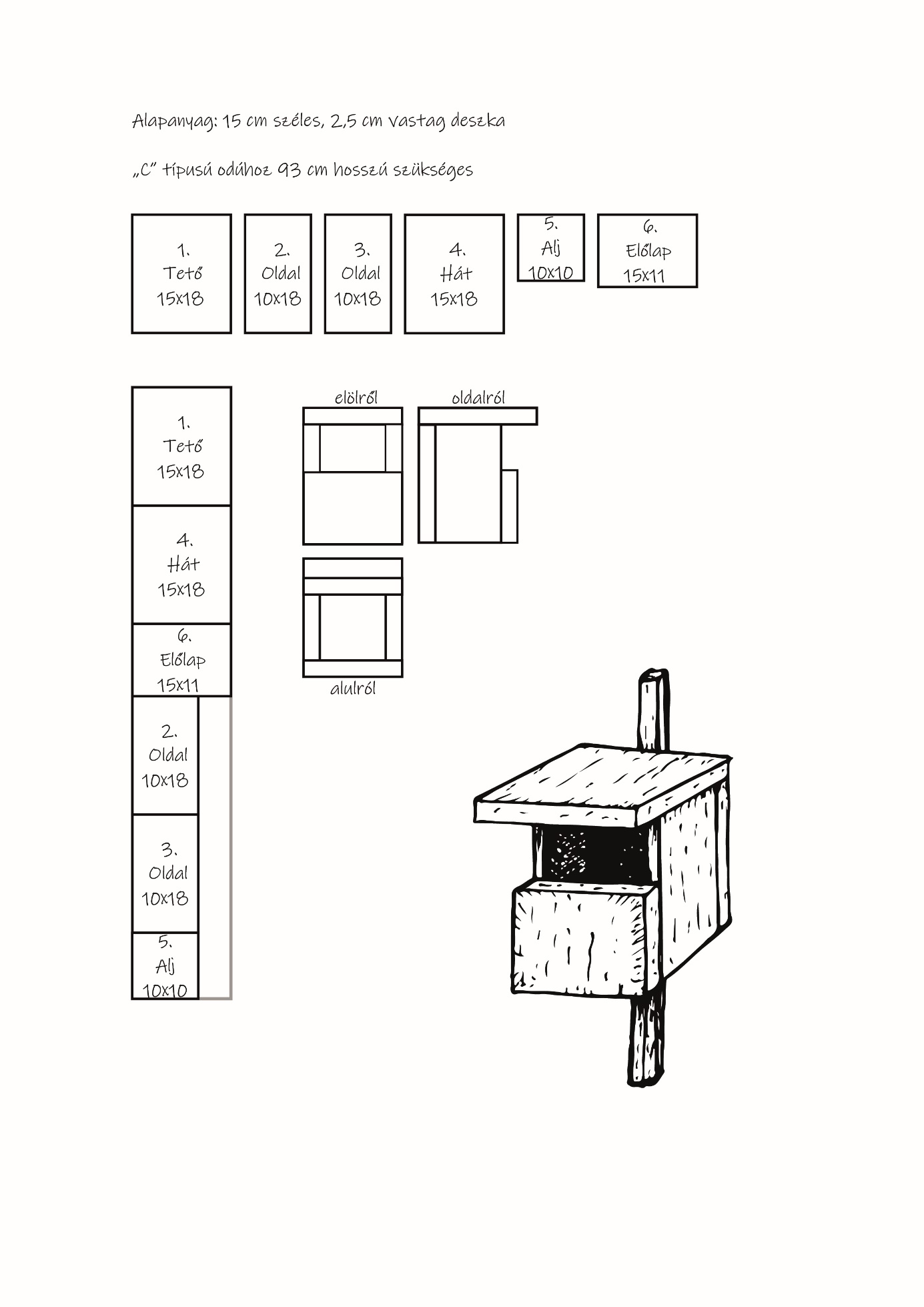 